        Palm Beach Baptist Theological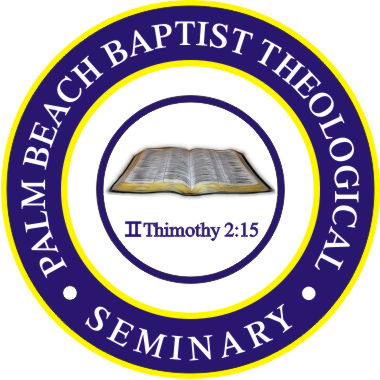 Seminary, Inc.2120 Avenue S.Riviera Beach Fl. 33404Phone: (561) 601-2401E-mail: jeanfmoise@att.netE-mail : mebmhaiti@gmail.comApplication for AdmissionName: ______________________________Social Security # or Tax ID: ____________________________Address: ______________________________City: __________________________________________________________________________State: ________________________ Zip Code: ________________________________________Telephone: _________________________________ E-mail: _____________________________Gender: (Male) ____ (Female) ____ Marital Status: (Married) _____ (Single) _____ (Divorce) __Spouse’s Name (Last, First, Middle) _________________________________________________Ethnic Origin: (American) ______ (Hispanic) _______ (Haitian) ______(Asian) ___(Caucasian) _____ (Other) _____. Study Plan______________________________________________________________________________Semester/Term you plan to beginFall_____ January _____Spring _____Summer ____Year: _________Diploma or Degree____ Diploma in Theology (DTH) – 52____ Associate of Art in Biblical Study (AA) – 80 hours____ Bachelor of Art in Biblical Studies (BA) – 126 hours____ Master of Divinity or Theology (M.Div. – 90 hours____ Doctor of Theology (Th.D.) – 45 hours______________________________________________________________________________EducationHigh School Graduate: _____ Yes _____No          College Graduate: ___ Yes ____ NoDo you want transfer credit from another school into this program? ____Yes ___ No(You must have graduated high school or have a GED in order to be eligible for the AA or BA)Have you made previous application to PBBTS? ____ Yes ______No       If yes, When?______________________________________________________________________________Faith How long have you been a Christian? ___ Year _____2-5 Years _____More(You must have been a Christian for a minimum of one year to be accepted in to PBBTS)______________________________________________________________________________Denomination: ___ Southern Baptist __Another Baptist __ Non-Denominational ___ Other (please specify).Current Church Membership                                                                  Pastor’s nameChurch mailing Address______________________________________________________________________________How long have you been a member of your current church? ______________________________________________________________________________Briefly explain how you became a ChristianYou can use an additional sheet of paper if necessary.____________________________________________________________________________________________________________________________________________________________________________________________________________________________________________________________________________________________________________________________________________________________________________________________________________________________________________________________________________________Signature                                                                                                                    DatePalm Beach Baptist Theological   Seminary, Inc.2120 Avenue SRiviera Beach Fl. 33404Phone: (561) 601-2401E-mail: jeanfmoise@att.netE-mail : mebmhaiti@gmail.comName of Applicant: ______________________________Church Endorsement FormDear Pastor / Church Leader,A member of your church has applied for admission to the PBBTS program. One of the key factors we look at in our admissions process is church endorsement. We want to know that a church heartily endorses a man or woman as one with real potential for vocational Christian service. Please answer all the following questions as best you can. Thank you for your assistant in this matter. Palm Beach Baptist Theological Seminar would be unable to minister effectively without the cooperation of churches.Form the PBBTS Admissions committeeThis form is to be filled out by the church pastor, on behalf of the church body. If there is no church pastor, or if the applicant is the pastor, then this letter may be filled out by a co-pastor, or deacon, or another church leader.Church and MinistryIs applicant a member of your church? _____Yes _______ NoDate applicant became a member (month/year)___________________________________________________________________________Is the applicant a person who reflects church-related activity equal to or above that of the committed laity of your church in:Worship attendance ___ Yes ____ NoFinancial Stewardship __ Yes ____ NoProgram Involvement (Bible study, etc.) __ Yes ____ No______________________________________________________________________________Please list positions of leadership, volunteer or paid, which the applicant has held in your church.Position                                                                                                       Approximate length of service_________________________________________________________________________________________________________________________________________________________________________________________________________________________________________.Personal and BiographicalCan applicant physically and emotionally meet the normal demands of religious vocational training and employment? ___ Yes ___ No        if not, please explain.______________________________________________________________________________Is there solid evidence to suggest the applicant has genuine potential for leading people? ____ Yes ___ No                if not, please explain______________________________________________________________________________How would you describe the applicant’s personal relationships (how does he/she get along with people?_____________________________________________________________________________.Do you foreseen any potential problems that would hinder applicant’s ability to perform minister effectively? ___ Yes _____ No      if “yes,” please explain.______________________________________________________________________________Name and Title of person filling out sections I and II______________________________________________________________________________Signature of person filling out sections I and II_____________________________________________________________________________Statement of Endorsement “Having evidenced that the named applicant to Palm Beach Baptist Theological Seminary is an individual whoIs committed to the Christian faith;Evidences a divine call to ministry;Has moral integrity;Is emotionally stable so as able to fill leadership responsibilities in church life; and Shows potential for responsible Christian ministry.We recommend him / her for admission to PBBTS and pledge our continuing interest and prayerful support of him / her.Date _________________________________________________________________________Name of the Church: ____________________________________________________________Mailing Address: ________________________________________________________________Signature: _____________________________________________________________________Name and phone number of person to contact for more information: _____________________________________________________________________________Palm Beach Baptist Theological Seminary admits students of any race, color, and national or ethnic origin to all rights, privileges, programs, and activities generally accorded or made available to students at the school. It does not discriminate based on sex, race, color, national or ethnic origin, or handicap in the administration of its educational or admissions policies, scholarship, grant, loan, or other-school-administered program. PBBTS is an equal Education Opportunity Institution.Palm Beach Baptist TheologicalSeminary Inc.2120 Avenue SRiviera Beach Fl. 33404Phone: (561) 601-2401E-mail: jeanfmoise@att.netE-mail : mebmhaiti@gmail.comEthical Conduct StandardName of applicant:__________________________Palm Beach Baptist Theological Seminary, is a Christian institution and has as its basic function, the education of Christian ministers and other church leaders. In its admission policies, PBBTS assumes the student has the spiritual maturity, integrity, and morality in accordance with Christian standards set forth in the Bible and his church approval. Every student is expected to have proper personal ethical conduct, financial responsibility, and active church involvement.The total record of a student is subject to review each time a person enrolls. PBBTS reserves the right to discontinue et any time the enrollment of any student(s) whose quality of performance, unsatisfactory. It is required that students who have given evidence of a divine call, who are preparing for the Christian ministry and who have sought entrance into this institution shall conduct themselves in a manner deemed by the Seminary as conduct becoming Baptist minister. The Seminary shall initiate disciplinary action should the standard of personal and ethical conduct be violated. Violation of this standard includes, but is not limited to, the following:Academic misconduct, including plagiarism and/ or cheatingPossession, sale, or use of narcotics or illegal drugs; or use of alcoholic beveragesSexual misconduct, including cohabitation, inappropriate displays of affection or attention, lewd and indecent language or conduct, and homosexual behavior/activityIssuing false statement/testimony to the Seminary (oral or written) regarding the matterFinancial irresponsibility or impropriety, including non-payment of PBBTS accountsDisrespectful or disobedient behavior toward any PBBTS officialSpecific questions or concerns related to these Ethical Conduct Standards should be directed to the PBBTS Dean of Students or Local PBBTS Director.I affirm that I have read, understand and will fully comply with these standards as long as I am actively enrolled in PBBTS. I also understand that any violation of the standards may result in disciplinary action as set referenced in official PBBTS publications.Signature                                                                                                                                 Date__________________________________________________________________________Palm Beach Baptist Theological Seminary Inc.2120 Avenue SRiviera Beach Fl. 33404Phone: (561) 601-2401E-mail: jeanfmoise@att.netE-mail : mebmhaiti@gmail.comEnrollment completion To complete your enrollment, the following items are neededHigh Scholl Diploma, GED, or BACC. I & II.2 Pictures ID including a copy of your Driver license & Social security cardApplication for AdmissionChurch endorsement FormEthical Conduct FormTransfer CreditRegistration Fee of $50.00Attend an Orientation session Diploma (each class is $350.00 plus book)Bachelor (each class is $350.00 plus book)Master (each class is $450.00 plus book)Doctorate (each class is $500.00 plus book)Note:Book prices are flexiblePlease notify us if there is a change of address at any time during the application process.Date of application should be no more than one year prior to the enrollment process.